ДОПОЛНИТЕЛЬНАЯ ИНФОРМАЦИЯ:При себе иметь вторую обувь.Прийти на секцию заранее, перенести презентацию на компьютер в кабинете секции. Возможная проблема: в школе установлена контентная фильтрация. Решение: использование другого канала связи (через мобильный Интернет, временное отключение фильтрации, выступление участника не из школы). Рекомендация к презентации и демонстрации: не использовать продолжительные видеофрагменты, так как качество передачи динамической видеоинформации с экрана выступающего может иметь неприемлемое качество. Регламент выступлений – 6-7 минут.По другим техническим вопросам обращайтесь +7(987)508-99-37.Работа секций 21 января 2023 года состоится согласно опубликованному расписанию на ДМИП.рф.Контактное лицо Степанова  Алла  Сергеевна, контактный телефон: 89631092323. 21 января 2023 года в ОЧНОМ формате состоится V региональный конкурс исследовательских и проектных работ школьников «Высший пилотаж – Пенза 2023». Конкурс-конференцию проводят НИУ «Высшая школа экономики», Министерство образования Пензенской области, Управление образования города Пензы, МБОУ «Лицей современных технологий управления № 2» г. Пензы и МБОУ финансово-экономический лицей № 29 г. Пензы, при поддержке портала Дистанционных Мультимедийных Интернет Проектов «ДМИП.рф»  http://xn--d1ailn.xn--p1ai/?page=project&mode=show&project .21 января 2023 года в ОЧНОМ формате состоится V региональный конкурс исследовательских и проектных работ школьников «Высший пилотаж – Пенза 2023». Конкурс-конференцию проводят НИУ «Высшая школа экономики», Министерство образования Пензенской области, Управление образования города Пензы, МБОУ «Лицей современных технологий управления № 2» г. Пензы и МБОУ финансово-экономический лицей № 29 г. Пензы, при поддержке портала Дистанционных Мультимедийных Интернет Проектов «ДМИП.рф»  http://xn--d1ailn.xn--p1ai/?page=project&mode=show&project .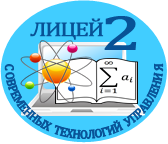 О Р Г К О М И Т Е ТОТКРЫТОГО РЕГИОНАЛЬНОГО КОНКУРСА ИССЛЕДОВАТЕЛЬСКИХ И ПРОЕКТНЫХ РАБОТ ШКОЛЬНИКОВ «ВЫСШИЙ ПИЛОТАЖ - ПЕНЗА 2023»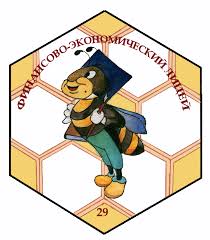 Формат проведения: очныйДата и время проведения: 21 января 2023 года, открытие конференции 9.30, работа секций - 10.00- 14.00. Место проведения:  МБОУ «Лицей современных технологий управления № 2» г.Пензы, корпус 2, улица Бакунина, 88а (остановка «Красные холмы»).Формат проведения: очныйДата и время проведения: 21 января 2023 года, открытие конференции 9.30, работа секций - 10.00- 14.00. Место проведения:  МБОУ «Лицей современных технологий управления № 2» г.Пензы, корпус 2, улица Бакунина, 88а (остановка «Красные холмы»).Формат проведения: очныйДата и время проведения: 21 января 2023 года, открытие конференции 9.30, работа секций - 10.00- 14.00. Место проведения:  МБОУ «Лицей современных технологий управления № 2» г.Пензы, корпус 2, улица Бакунина, 88а (остановка «Красные холмы»).ВЫЗОВ-ПРИГЛАШЕНИЕОчный этап конкурса предполагает обсуждение и защиту конкурсных работ в форме докладов (презентаций 6-7 мин.) на заседаниях специализированных секций в присутствии экспертных советов направленийОчный этап конкурса предполагает обсуждение и защиту конкурсных работ в форме докладов (презентаций 6-7 мин.) на заседаниях специализированных секций в присутствии экспертных советов направленийОчный этап конкурса предполагает обсуждение и защиту конкурсных работ в форме докладов (презентаций 6-7 мин.) на заседаниях специализированных секций в присутствии экспертных советов направлений